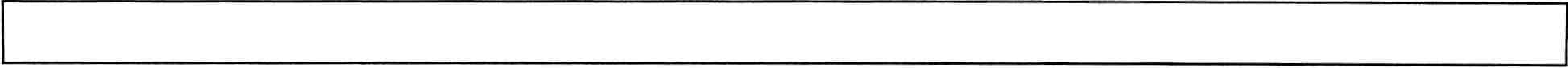 POST - ANESTHESIA INSTRUCTIONSImmediately Following: Kicking, crying, screaming and coughing are all very normal
immediately following anesthesia. This will continue for approximately 15 minutes after
waking from anesthesia and will occasionally continue until you leave the office. Once
the medication has worn off and your child is fully awake, this will stop.Home: Your child will normally sleep for one or two hours after you return home from
your dental visit. Upon awakening, your child will usually resume normal activity. A
responsible adult should be with the patient until the next day.Drinking and Eating: Your child may resume drinking immediately after your dental visit.
You should begin with clear liquids (water, apple juice, Gatorade) and progress their diet
to soft foods (applesauce, crackers, oatmeal, etc.). Popsicles are often very soothing to
your child's throat and can be given to your child right away. If soft foods are tolerated
well, you may resume a normal diet.Intravenous Site IV: A small percentage of patients experience post-operative
tenderness and/or redness at the IV site. Bruising is common and expected, but
swelling/increasing redness is not normal. If this occurs, call 3 Rivers Pediatric Dentistry at 406-393-3773.Sore Throat: Your child had a breathing tube placed normally in the right side of the
nose. If you notice redness or small amounts of blood when your child blows his/her
nose, this is also normal. Your child may also complain of a sore throat as a result of the
breathing tube for up to three days following surgery.Pain Control: Your child was given a pain medication through the IV that is very similar
to the drug Ibuprofen. This should last for 4 (four) hours following your visit.  Please refrain from giving your child any pain medication containing Ibuprofen (Motrin, Advil) as this could overdose your child on that medication. If you feel your child is in pain upon returning home, you are encouraged to give children’s Tylenol. Seek Advice: Please call if vomiting persists beyond 4 hours, or if the temperature
remains elevated beyond 24 hours, or if any other matter causes concern. If you feel your
child is not well for any reason following anesthesia, please call Three Rivers Pediatric DentistryQuestions or Concerns: Call 3 Rivers Pediatric Dentistry at 406-393-3773